.Intro: 32Diagonal Steps, R/LWalk Back, Walk Fwd.Weave R/L,Jazz Box ¼ to R, Jazz Box R in PlaceStart Over! Enjoy! No Tags!Contact: mygeo@adamswells.comOh Where Did My Baby Go?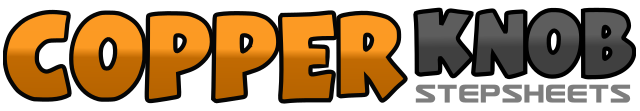 .......Count:32Wall:4Level:Beginner.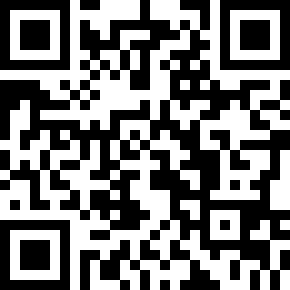 Choreographer:Georgie Mygrant (USA) - May 2021Georgie Mygrant (USA) - May 2021Georgie Mygrant (USA) - May 2021Georgie Mygrant (USA) - May 2021Georgie Mygrant (USA) - May 2021.Music:Where Did My Baby Go? - Kenny WayneWhere Did My Baby Go? - Kenny WayneWhere Did My Baby Go? - Kenny WayneWhere Did My Baby Go? - Kenny WayneWhere Did My Baby Go? - Kenny Wayne........1-4Step Diagonal R, touch L to R, step L back to center, and step on R5-8Step diagonal L, touch R to L, step R back to center, and step on L1-2-3&4Walk back, R/L (1-2), R (3), rock back on L(&), fwd. on R(4)5-8Walk fwd. L/R/L, touch R1-4Step R, over L, step L, R behind L, Touch L5-8Step L, over R step R, step L behind R, and touch R1-8Step R over L, step back on L turning ¼ R, step R, step on L, Step R over L, step back on L, step R, step on L